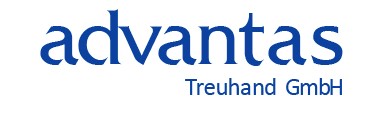 Checkliste für die Lohnbuchhaltung MitarbeiterPersonalienName							Vorname				Geschlecht						GeburtsdatumStaatsangehörigkeit					AufenthaltskategorieStrasse/Nr.						PLZ/Ort/KantonSprache							ZivilstandAusbildung						Bankverbindung: Name des Instituts				IBAN							BICAHV-Nummer						BeschäftigungBeschäftigungsgrad	 %				EintrittMonatslohn CHFStundenlohn CHF			Ferienzuschlag		%	Feiertagszuschlag  	  %Auszahlung 13. MonatslohnBetriebsstätte						Anzahl UrlaubstageVersicherung Sonderfall, nicht AHV-pflichtig UVG Lösung UVGZ-Zusatzversicherung Lösung UVGZ, Arbeitgeber 100% UVGZ, Arbeitnehmer 50% UVGZ, Arbeitgeber 50% + Arbeitnehmer 50% Berufsunfall, keine Beiträge Berufsunfall, Arbeitgeber Nichtberufsunfall, keine Beiträge Nichtberufsunfall, Arbeitgeber 100% Nichtberufsunfall, Arbeitnehmer 100% Nichtberufsunfall, Arbeitgeber 50% + Arbeitnehmer 50% BVG, nicht versichert BVG Lösung Beitrag Unternehmen CHF			Beitrag Arbeitnehmer CHF KTG, nicht versichert KTG Lösung Arbeitnehmer    %KinderName							Vorname				Geschlecht						GeburtsdatumAHV-NummerZulagenart   Kinderzulage  Ausbildungszulage  Keine ZulageZulagenhöhe CHF					Zulagenberechtigt bisAbzugsberechtigt ab					Abzugsberechtigt bis AlleinerziehendAngaben Statistik (für Bundesamt für Statistik)Job Titel					Position Arbeitsvertrag unbefristet mit Monatslohn Arbeitsvertrag unbefristet mit Monatslohn und Jahresarbeitszeit Arbeitsvertrag unbefristet mit Stundenlohn Arbeitsvertrag unbefristet mit Provision, Pauschale, Akkordlohn Arbeitsvertrag befristet mit Monatslohn Arbeitsvertrag befristet mit Stundenlohn Arbeitsvertrag befristet mit Provision, Pauschale, Akkordlohn Nichtberufsunfall, Arbeitnehmer 50% Lehrvertrag Praktikumsvertrag			 Obligatorische Schule, ohne abgeschlossene Berufsausbildung Abgeschlossene Berufsausbildung Matura Lehrerpatent Höhere Berufsausbildung, höhere Fachschule Fachhochschule (FH), Pädagogische (PH), Bachelor Fachhochschule (FH), Pädagogische (PH), Master Uni/ETH Bachelor Uni/ETH Master DoktoratQuellensteuerTarifcodeKonfession Hauptbeschäftigung Nebenbeschäftigung Keine Beschäftigung Andere Beschäftigung in der Schweiz Andere Beschäftigung im Ausland Andere Beschäftigung in der Schweiz und im AuslandEhepartnerName							Vorname			GeburtsdatumAHV-NummerStrasse/Nr.						PLZ/Ort/Kanton Einkommensart: Arbeit oder Lohnersatz Einkommensart: Arbeit oder Lohnersatz und Rente Einkommensart: Rente Hauptbeschäftigung NebenbeschäftigungBeschäftigung ab						Beschäftigung bisArbeitskanton						